ANALIZA STANU GOSPODARKI ODPADAMI KOMUNALNYMI NA TERENIEGMINY NOWE BRZESKOZA 2019 ROK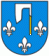 Nowe Brzesko 2020 rokuSpis treściWstępPodstawa prawna sporządzenia analizy:Możliwości przetwarzania zmieszanych odpów komunalnych, odpadów zielonych oraz pozostałości z sortowania i pozostałości z mechaniczno- biologicznego przetwarzania odpadów komunalnych przeznaczonych do składowania.Potrzeby inwestycyjne związane z gospodarowaniem odpadami komunalnymi.Koszty poniesione w związku z  odbieraniem, odzyskiem, recyklingiem i unieszkodliwianiem     odpadów komunalnychLiczba mieszkańców.Ilość odpadów komunalnych wytwarzanych na terenie gminy.Ilość zmieszanych odpadów komunalnych, odpadów zielonych odbieranych z terenu gminy oraz powstających z przetwarzania odpadów komunalnych pozostałości z sortowania i pozostałości z mechaniczno-biologicznego przetwarzania odpadów komunalnych przeznaczonych do składowania.WstępRoczna analiza stanu gospodarki odpadami komunalnymi na terenie gminy Nowe Brzesko za rok 2019 została sporządzona w celu realizacji zobowiązań nałożonych na organ wykonawczy gminy przez obowiązujące w Polsce prawo w zakresie gospodarki odpadami. Analiza ta ma zweryfikować możliwości techniczne i organizacyjne gminy w zakresie możliwości przetwarzania niesegregowanych (zmieszanych) odpadów komunalnych, bioodpadów stanowiących odpady komunalne oraz przeznaczonych do składowania pozostałości z sortowania odpadów komunalnych i pozostałości z sortowania odpadów Gmina Nowe Brzesko (5627 mieszkańców- dane na dzień 31.12.2019r.) położona w województwie małopolskim, w powiecie proszowickim 36 km na wschód od Krakowa. W skład gminy wchodzą sołectwa: Grębocin, Gruszów, Hebdów (sołectwa: Hebdów i Hebdów Stary), Kuchary, Majkowice, Mniszów, Mniszów Kolonia, Nowe Brzesko, Pławowice, Przybysławice, Rudno Dolne (sołectwa: Rudno Dolne i Rudno Dolne Józefów), Sierosławice, Szpitary, Śmiłowice. 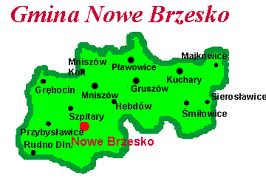 	Przetarg na realizację odbioru, transportu i zagospodarowania odpadów komunalnych z nieruchomości zamieszkałych w 2019r wygrała firma: Przedsiębiorstwo  Wielobranżowe „MIKI” Mieczysław Jakubowski ul. Nad Drwiną 33, 30-841 Kraków.Na terenie Gminy Nowe Brzesko obowiązywały następujące stawki miesięczne za gospodarowanie odpadami komunalnymi: W związku z powyższym zostały ustalone nowe stawki opłaty za gospodarowanie odpadami komunalnymi od 1 stycznia 2019 r:
– 16,00 zł /os za jeden  miesiąc – stawka opłat za gospodarowanie odpadami komunalnymi dla  odpadów zmieszanych.
– 10,00 zł/os za jeden  miesiąc  od osoby zamieszkującej daną nieruchomość, jeżeli odpady są zbierane i odbierane w sposób selektywny.Opłata za gospodarowanie odpadami komunalnymi na terenie Gminy Nowe Brzesko powstającymi na nieruchomościach zamieszkałych stanowi iloczyn liczby mieszkańców zamieszkujących daną nieruchomość oraz stawki opłaty.Zgodnie z ustawą w 2019r. gospodarkę odpadami komunalnymi na terenie Gminy Nowe BrzeskOpłata za gospodarowanie odpadami komunalnymi na terenie Gminy Nowe Brzesko powstającymi na nieruchomościach zamieszkałych stanowi iloczyn liczby mieszkańców zamieszkujących daną nieruchomość oraz stawki opłaty.Od 1 lipca 2013 roku obowiązuje nowy system gospodarki odpadami komunalnymi, który nałożył na Gminę obowiązek odbierania i zagospodarowania odpadów komunalnych od właścicieli nieruchomości zamieszkałych, w zamian za uiszczoną przez właściciela nieruchomości opłatę. Głównym celem znowelizowanej ustawy jest ograniczenie składowania zmieszanych odpadów komunalnych i odpadów ulegających biodegradacji na składowiskach, zwiększenie udziału odzysku i recyklingu odpadów opakowaniowych (papieru, szkła, tworzyw sztucznych, metali), zmniejszenie ilości dzikich wysypisk oraz spalania odpadów w domowych kotłowniach.Od wielu lat Polska boryka się z problemem jakim jest odpowiednie zagospodarowanie odpadów komunalnych. Stary system nie przyniósł oczekiwanych efektów w postaci budowy niezbędnej infrastruktury, ograniczenia składowania odpadów komunalnych oraz zwiększenia pozyskiwania surowców wtórnych ze strumienia odpadów komunalnych. Dlatego zdecydowano że reformę systemu gospodarki odpadami komunalnymi trzeba zacząć od jej najbardziej znaczącego segmentu, czyli odpadów komunalnych. W dniu 1 lipca 2013 roku została uchwalona ustawa o zmianie ustawy o utrzymaniu czystości i porządku w gminach oraz niektórych innych ustaw, które wzorując się na doświadczeniach innych krajów europejskich zmienia dotychczasowy system gospodarowania odpadami komunalnymi. Nowy system zakłada, że samorząd który jest odpowiedzialny za wszystko to, co służy lokalnej społeczności, powinien być również odpowiedzialny za odebranie i właściwe zagospodarowanie odpadów. W nowym systemie gospodarki odpadami komunalnymi gmina ma wpływ na każdy z jego elementów i dzięki temu może kształtować sposób gospodarowania odpadami komunalnymi na swoim terenie. Celem wprowadzenia zmian w obowiązujących przepisach było dążenie do:uszczelnienia systemu gospodarowania odpadami komunalnymi prowadzenie selektywnego zbierania odpadów komunalnych „u źródła” zmniejszenie ilości odpadów komunalnych kierowanych na składowiska zwiększenie liczby nowoczesnych instalacji do odzysku całkowitego wyeliminowania dzikich składowisk odpadów prowadzenie właściwego sposobu monitorowania postępowania z odpadami komunalnymi przez właścicieli nieruchomości , jak i prowadzących działalność w zakresie odbierania odpadów komunalnych od właścicieli nieruchomości.Podstawa prawna sporządzenia analizy:	Analizę sporządzono na podstawie art. 3 ust. 2 pkt 10 oraz art. 9tb ust. 1 z dnia 13 września 1996 roku ustawy o utrzymaniu czystości i porządku w gminach (tj. Dz.U. 2018r. poz. 1454 z późn. zm.)     Niniejszy dokument stanowi roczną analizę stanu gospodarki odpadami komunalnymi na terenie gminy Nowe Brzesko za 2019 rok. Analiza została sporządzona w celu weryfikacji możliwości technicznych i organizacyjnych gminy w zakresie gospodarowania odpadami komunalnymi. Analiza swoim zakresem obejmuje:1) Możliwości przetwarzania zmieszanych odpadów komunalnych, odpadów zielonych oraz pozostałości z sortowania i pozostałości z mechaniczno-biologicznego przetwarzania odpadów komunalnych przeznaczonych do składowania, 2) Potrzeby inwestycyjne związane z gospodarowaniem odpadami komunalnymi 3) Koszty poniesione w związku z odbieraniem, odzyskiem, recyklingiem i unieszkodliwianiem odpadów komunalnych 4) Liczbę mieszkańców 5) Liczbę właścicieli nieruchomości, którzy nie zawarli umowy, o której mowa w art. 6 ust. 1, w imieniu których gmina powinna podjąć działania, o których mowa w art. 6 ust. 6-12 6) Ilość odpadów komunalnych wytwarzanych na terenie gminy, 7) Ilość zmieszanych odpadów komunalnych, odpadów zielonych odbieranych z terenu gminy oraz powstających z przetwarzania odpadów komunalnych pozostałości z sortowania i pozostałościz mechaniczno – biologicznego przetwarzania odpadów komunalnych przeznaczonych do składowania.Zgodnie z ustawą w 2019r. gospodarkę odpadami komunalnymi na terenie Gminy Nowe Brzeskoregulowały następujące akty prawne:UCHWAŁA Nr XXX/207/2013 Rady Miejskiej Nowe Brzesko z dnia 27 czerwca 2013r. w sprawie; zmiany Uchwały Nr. .XXIII /155/2012 Rady Miejskiej Nowe Brzesko z dnia 9 listopada 2012r. w sprawie  sposobu i zakresu świadczeń usług w zakresie zagospodarowania i odbierania odpadów komunalnych od właścicieli nieruchomości położonych na terenie gminy Nowe Brzesko.UCHWAŁA NR X/85/2019 Rady Miejskiej Nowe Brzesko z dnia 30 września 2019r. w sprawieRegulaminu utrzymania czystości i porządku na terenie Gminy Nowe Brzesko.UCHWAŁA NR XXIII/152/2012 Rady Miejskiej Nowe Brzesko z dnia 9 listopada 2012r. w sprawie uchwalenia Regulaminu utrzymania czystości i porządku na terenie Gminy Nowe Brzesko.UCHWAŁA NR XXIII/155/2012 Rady Miejskiej Nowe Brzesko z dnia 9 listopada 2012r. w sprawie sposobu i zakresu świadczenia usług w zakresie zagospodarowania i odbierania odpadów komunalnych od właścicieli nieruchomości położonych na terenie Gminy Nowe Brzesko.UCHWAŁA NR XXIII/154/2012 Rady Miejskiej Nowe Brzesko z dnia 9 listopada 2012r. w sprawie terminu, częstotliwości i trybu uiszczenia opłaty za gospodarowanie odpadami komunalnymi przez właścicieli nieruchomości, na których zamieszkują mieszkańcy.UCHWAŁA NR XXII/153/2012 Rady Miejskiej Nowe Brzesko z dnia 9 listopada 2012r. w sprawie wyboru metody ustalania opłaty za gospodarowanie odpadami komunalnymi.UCHWAŁA NR. XXVII/189/2013r. Rady Miejskiej Nowe Brzesko z dnia 22 marca 2013r. w sprawie wzoru deklaracji o wysokości opłat za gospodarowanie odpadami komunalnymi oraz terminu i miejsca składania deklaracji przez właścicieli nieruchomości położonych w granicach obszaru Gminy Nowe brzesko.UCHWAŁA NR. XXXII/212/2013 Rady Miejskiej Nowe Brzesko z dnia 28 listopada 2013r. w sprawie zmiany Uchwały Nr. XXVII/189/2019r. Rady Miejskiej Nowe Brzesko z dnia 22 marca 2013r. w sprawie wzoru deklaracji o wysokości opłat za gospodarowanie odpadami komunalnymi oraz terminu i miejsca składania deklaracji przez właścicieli nieruchomości położonych w gminach obszaru Gminy Nowe Brzesko.UCHWAŁA Nr. III/19/2018r. RADY MIEJSKIEJ Nowe Brzesko z dnia 28 grudnia 2018r. w sprawie: zmiany Uchwały Nr. XXX/207/2013r. Rady Miejskiej Nowe Brzesko z dnia 27 czerwca 2013r. w sprawie sposobu i zakresu świadczenia usług w zakresie zagospodarowania i odbierania odpadów komunalnych od właścicieli nieruchomości położonych na terenie Gminy i Miasta Nowe Brzesko.UCHWAŁA Nr. III/18/2018 RADY MIEJSKIEJ Nowe Brzesko z dnia 28 grudnia 2018r. W sprawie zmian : zmiany uchwały NR. XXIII/154/2012Rady Miejskiej Nowe Brzesko z dnia 9 listopada 2012r. w sprawie terminu , częstotliwości i trybu uiszczania opłat za gospodarowanie odpadami komunalnymi przez właścicieli nieruchomości, na których zamieszkują mieszkańcy. UCHWAŁA Nr. III/17/2018r. RADY MIEJSKIEJ Nowe Brzesko z dnia 28 grudnia 2018r. w sprawie ustalenia stawki za gospodarowanie odpadami komunalnymi.UCHWAŁA Nr. XIII/101/2019  RADY MIEJSKIEJ  Nowe Brzesko z dnia 30 grudnia 2019r. w sprawie : określenia szczegółowego sposobu i zakresu świadczenia usług w zakresie odbierania komunalnych od właścicieli nieruchomości. Możliwości przetwarzania zmieszanych odpadów komunalnych, odpadów zielonych oraz pozostałości z sortowania i pozostałości z mechaniczno- biologicznego przetwarzania odpadów komunalnych przeznaczonych do składowania.Na terenie Gminy Nowe Brzesko nie ma możliwości przetwarzania  odpadów komunalnych, odpadów zielonych oraz pozostałości z sortowania i pozostałości z mechaniczno-biologicznego przetwarzania odpadów komunalnych przeznaczonych do składowania, ponieważ brak jest  na terenie gminy instalacji przeznaczonej do tego celu.  Znaczną część odpadów zielonych z uwagi na to, że Gmina Nowe Brzesko jest gminą miejsko-wiejską jest kompostowana na przydomowych kompostownikach. W roku 2019r odpady komunalne zebrane z terenu Gminy Nowe Brzesko zostały przekazane do:Kombud L.Nowak J.Ząbek H. Nowak spółka jawna,ul. Jagiełły 25,32-100 ProszowiceMBP Miki Recykling Kraków Nad Drwinią 33, Kraków, 31-841 KrakówMBP Remondis Kraków Półłanki 64, Kraków, 30-740 KrakówEkom Maciejczyk Spółka Jawna, ul. Zakładowa 29,26-052 NowinyConteko sp.z.o.o., ul. Woleńska 15,33-130 RadłówFCC Polska Spółka z Ograniczoną Odpowiedzialnością , ul Lea 10, 41-800 Zabrze.Mieczysław Jakubowski Przedsiębiorstwo Wielobranżowe „MIKI”, ul Nad Drwiną , Kraków.Przedsiębiorstwo Wielobranżowe Mirosław Olejarczyk,Wola Jachowa 94A,26-008Górno,Szczepan Cieślak , Przedsiębiorstwo Usług Komunalnych „ TAMAX” ,oś Sady 20/2, 28-   340 Sędzichów.Zakład Usług Wielobranżowych „HYDROSVAT’ ul. Słoneczna 16,28-131 Solec Zdrój. EKOMBUD Skowronek Gazda Spółka Jawna , ul Partyzantów 21, 32-700 BochniaP.U.H. EcoTech Karol Wiśniewski ul. T. Kościuszki 65c, 28-130 Stopnica .Małopolskie Gospodarstwo Odpadami Sp. z.o.o, ul. Barska 12, 30-307 Kraków Potrzeby inwestycyjne związane z gospodarowaniem odpadami komunalnymi.W roku 2019r nie zrealizowano żadnych zadań inwestycyjnych związanych z gospodarowaniem odpadami komunalnymi. Obecnie Gmina Nowe Brzesko nie posiada  Punktu Selektywnej Zbiórki Odpadów Komunalnych. Dzięki uzyskanemu dofinansowaniu ze środków Regionalnego Programu Operacyjnego Województwa Małopolskiego na lata 2014-2020 Gmina planuje budowę Punktu Selektywnej Zbiórki Odpadów Komunalnych o wartości około 1 mln zł.Koszty poniesione w związku z  odbieraniem, odzyskiem, recyklingiem i unieszkodliwianiem odpadów komunalnych.Za  odbiór i zagospodarowanie odpadów od właścicieli nieruchomości zamieszkałych, Gmina poniosła koszty realizowanej przez firmę, która wygrała przetarg, usługi odbioru odpadów komunalnych w wysokości  592 568,64 zł za 2019r.Wpływ z tytułu opłat za gospodarowanie odpadami komunalnymi na dzień 31.12.2019r.- 785 168,00 zł.Kwota zaległych wpłat na dzień 31.12.2019r.- 74 604,94 zł.Podejmując działania mające na celu wyegzekwowanie zaległych wpłat w 2019r. wystawiono 110 upomnień na łączną kwotę 36 893,92zł.W 49 przypadkach wystawiono tytuły wykonawcze wraz z kosztami upomnień na łączną kwotę  22 312,20zł.Ponadto prowadzono inne działania mające na celu wyegzekwowanie zaległych opłat- informacje telefoniczną przypominającą o upłynięciu terminu uiszczenia opłaty.Liczba mieszkańców.Gmina Nowe Brzesko liczy 5627 mieszkańców (stan na dzień 31.12.2019r.).  W deklaracjach o wysokości opłaty za gospodarowanie odpadami komunalnymi, złożonych w Urzędzie Gminy i Miasta ujętych zostało 5109 mieszkańców (stan na dzień 31.12.2019r.). Różnica w podanej liczbie mieszkańców wynika m. in. z tego, że wielu uczniów i studentów kontynuuje naukę poza terenem naszej Gminy. Podobnie jest wśród osób czynnych zawodowo, którzy ze względu na wykonywaną pracę przebywają poza terenem Gminy w tym poza granicami kraju.Liczba właścicieli nieruchomości, którzy nie zawarli umowy, o której mowa w art. 6 ust. 1, w imieniu których gmina powinna podjąć działania, o których mowa w art. 6 ust. 6-12.Zgodnie z brzmieniem  art. 6 ust. 1  ustawy o utrzymaniu czystości i porządku w gminach właściciele nieruchomości, którzy pozbywaj się  terenu nieruchomości nieczystości ciekłych, oraz właściciele nieruchomości, którzy nie są obowiązani do ponoszenia opłat za gospodarowanie odpadami komunalnymi na rzecz gminy, wykonując obowiązek pozbywania się zebranych na terenie nieruchomości odpadów komunalnych oraz nieczystości  ciekłych w sposób zgodny z przepisami ustawy i przepisami odrębnymi, są obowiązani do udokumentowania w formie umowy korzystania z usług wykonywanych przez:- gminną jednostkę organizacyjną lub przedsiębiorcę posiadającego zezwolenie na prowadzenie działalności w zakresie opróżniania zbiorników bezodpływowych i transportu nieczystości ciekłych lub- gminną jednostkę organizacyjną lub przedsiębiorcę odbierającego odpady komunalne od właścicieli nieruchomości, wpisanego do rejestru działalności regulowanej- przez okazanie takich umów i dowodów uiszczania opłat za te usługiUrząd Gminy i Miasta Nowe Brzesko podjął działania kontrolne  w zakresie opróżniania zbiorników bezodpływowych w przypadku dwóch właścicieli nieruchomości. W 2019r. Gmina nie podjęła działań mających na celu kontrolę umów oraz dowodów uiszczania opłat za odbiór odpadów powstałych w wyniku prowadzonych działalności.Ilość odpadów komunalnych wytwarzanych na terenie gminy.	Ilość odpadów komunalnych odebranych od właścicieli nieruchomości zamieszkałych kształtowały się następująco:Ilość zmieszanych odpadów komunalnych, odpadów zielonych odbieranych z terenu gminy oraz powstających z przetwarzania odpadów komunalnych pozostałości z sortowania i pozostałości z mechaniczno-biologicznego przetwarzania odpadów komunalnych przeznaczonych do składowania.Masa odpadów o kodzie 19 12 12 powstających z przetwarzania odpadów komunalnych przekazana do składowania wynosiła 36,091Mg. Kod odebranych odpadów komunalnychRodzaj odebranych odpadów komunalnychMasa odebranych odpadów komunalnych (Mg)15 01 01 Opakowania z papieru i tektury54,8415 01 02 Opakowania z tworzyw sztucznych46,4115 01 06Zmieszane odpady opakowaniowe26,5415 01 07Opakowania ze szkła75,0116 01 03Zużyte opony0,0015 01 05Opakowania wielomateriałowe33,3120 01  23Urządzenia zawierające freony0,0020 01 01 Papier i tektura 4,8620 01 39Tworzywa sztuczne 7,2620 03 01Niesegregowane (zmieszane) odpady komunalne727,0520 03 07Odpady wielkogabarytowe127,2420 03 99Odpady komunalne niewymienione  w innych podgrupach150,47